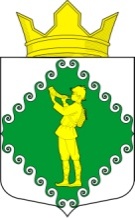 Республика КарелияОлонецкий национальный муниципальный районАдминистрация Туксинского сельского поселенияПОСТАНОВЛЕНИЕот  18  февраля  2020 года                                       №  09                                                 д. ТуксаОб установлении расходных обязательств Туксинского сельского поселения, связанных с предоставлением из бюджета Республики Карелия в 2020 году бюджету Туксинского сельского поселения субсидии на реализацию мероприятий по обеспечению комплексного развития сельских территорий (благоустройство сельских территорий)В соответствии с Бюджетным Кодексом Российской Федерации, Законом Республики Карелия от 19.12.2019 № 2440-ЗРК «О бюджете Республики Карелия на 2020 год и плановый период 2021 и 2022 годов», постановлением Правительства Республики Карелия от 19.12.2017 № 452-П «Об утверждении Условий предоставления и расходования субсидий местным бюджетам из бюджета Республики Карелия, Критериев отбора муниципальных образований для предоставления субсидии местным бюджетам из бюджета Республики Карелия», постановлением  Правительства Республики Карелия от 16.01.2020 № 6-П «О распределении на 2020 год субсидий бюджетам муниципальных образований из бюджета Республики Карелия на реализацию мероприятий по обеспечению комплексного развития сельских территорий (благоустройство сельских территорий)», администрация Туксинского сельского поселения  постановляет:Принять расходные обязательства на реализацию мероприятий по обеспечению комплексного развития сельских территорий в 2020 году в размере 1 950 000 (один миллион девятьсот пятьдесят тысяч) рублей 00 копеек, в том числе:1.1.	средства бюджета Республики Карелия в размере 1 400 000 (один миллион четыреста тысяч) рублей 00 копеек;1.2.	средства бюджета Туксинского сельского поселения в размере 550 000 (пятьсот пятьдесят тысяч) рублей 00 копеек.Направить средства субсидии на реализацию мероприятий, указанных в приложении № 1 Соглашения между главным распорядителем средств бюджета Республики Карелия и органом местного самоуправления о предоставлении субсидии от 24 января 2020 года № 86630490-1-2020-001 (далее – Соглашение).Обеспечить достижение значений показателей результативности использования субсидии, установленных в соответствии с приложением № 2 к Соглашению.4. 	Главному бухгалтеру администрации Туксинского сельского поселения:- 	отражать в бюджете Туксинского сельского поселения на 2020 год сумму субсидии:  в доходах местного бюджета по коду бюджетной классификации 025 2 02 25576 10 0000 150, в расходах местного бюджета по соответствующим кодам бюджетной классификации;-	представлять в Министерство сельского и рыбного хозяйства Республики Карелия отчеты о:-	расходах бюджета Туксинского сельского поселения, в целях софинансирования, которых предоставляется субсидия, по форме согласно приложению № 3 к Соглашению, не позднее 10 числа месяца, следующего за кварталом, в котором была получена субсидия;-	достижении значений показателей результативности по форме согласно приложению № 4 к Соглашению, не позднее 10 числа месяца, следующего за годом, в котором была получена субсидия;-	обеспечить возврат средств субсидии, не использованных по состоянию на 1 января следующего года за отчетным периодом, а также использованных не по целевому назначению, в бюджет Республики Карелия в установленном порядке.5. 	В случае получения запроса обеспечивать представление в Министерство сельского и рыбного хозяйства Республики Карелия документов и материалов, необходимых для осуществления контроля за соблюдением Туксинским сельским поселением условий предоставления субсидии и других обязательств, предусмотренных Соглашением, в том числе данных бухгалтерского учета и первичной документации, связанных с использованием средств субсидии.6.	Настоящее постановление вступает в силу со дня его подписания и подлежит размещению на официальном сайте администрации Туксинского сельского поселения в информационно-телекоммуникационной сети "Интернет" по адресу: http://adm-tyksa.ru/ и обнародованию в Туксинской сельской библиотеке.Глава Туксинскогосельского поселения                                                                                            И.Н. Корнилова